 Harvard Public Safety Building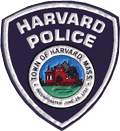 40 Ayer Road, HarvardDrug Take Back Box CAN NOT ACCEPTED the following items: 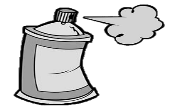 AEROSOL CANS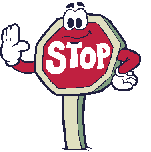 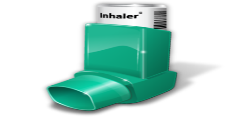    INHALERS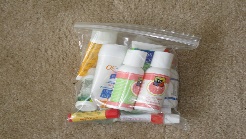 LIQUIDSLOTIONS	EPI PENS 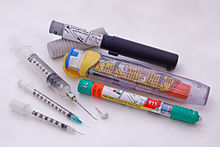 	NEEDLES	SHARPS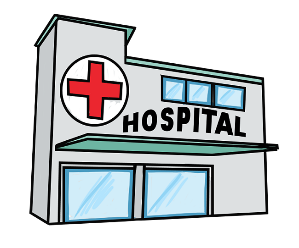 MEDICATION FROM Hospitals, BUSINESSES OR CLINICSIf you have any questions, Please call the business line of the Police Department978-456-8276